TANGMERE PARISH COUNCIL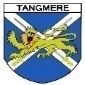 					                     Caroline Davison  Clerk to the Council				Tangmere Village Centre							Malcolm Road								               Tangmere								PO20 2HH							0203 904 0980						clerk@tangmere-pc.gov.ukTANGMERE PARISH COUNCILFULL COUNCIL MEETINGThursday 6 July 2023 Councillors are hereby summoned to attend the Full Council Meeting of Tangmere Parish Council to be held in the Main HallVillage Centre, Malcolm Road, Tangmere PO20 2HS on Thursday 6 July commencing at 7.00pm
1 July 2023 				                             		              Caroline DavisonParish ClerkAGENDAApologiesTo receive apologies for absence and approve reasons for absence.Declarations of InterestTo receive from Members any declarations of disclosable pecuniary and non-pecuniary interests in relation to any items included on the Agenda for this meeting required to be disclosed by the Localism Act 2011 and the Tangmere Members’ Code of Conduct. MinutesTo approve as an accurate record:the minutes of the Annual Council meeting held on 16 May 2023the minutes of the Extraordinary Parish Council meeting held on 20 June 2023 Chichester District Councillor ReportTo receive a report from the District Councillor.West Sussex County Councillor ReportTo receive a report from the West Sussex County Councillor.Public ParticipationMembers of the public present may make representations or raise questions on issues included on the agenda. This session to be conducted in accordance with Standing Order 3 e to 3 k.To include a presentation by representatives from the Dental Surgery.PlanningTo consider outline proposals to extend the Dental Surgery and to install a bike stand.To consider the Council’s observations on the CDC planning applications made since last meeting (see attached list).To note the CDC planning decisions made since last meeting (see attached list).Tangmere Strategic Development – amended plans - to consider the Council’s position on the proposed changes with regards to the Saxon Meadow field and the provision in the plans for the relocation of the Community Orchard.https://publicaccess.chichester.gov.uk/online-applications/applicationDetails.do?activeTab=documents&keyVal=QJZZT4ERIUA00Finance and GovernanceTo amend Terms of Reference for Finance Committee to include another member.To ratify membership of Finance Committee for current municipal year.To agree terms of reference and constitution for new Staffing Committee and to elect members.To receive a financial report for the 1st quarter of the financial year for Village Centre.To receive a financial report for the 1st quarter of the financial year for the Parish CouncilTo note individual expenditure items above £500S106 ProjectsTo receive a verbal update report in respect of:the Feasibility Study for the Recreation Field.the application for release of S106 Community Facilities funding for the Planning and Tendering Consultancy Services in respect of the car park resurfacing works.the application for S106 Community Facilities funding for Phase One of the replacement of boilers at the Village Centre with a sustainable alternative source.Public Art FundingOperation WatershedTo receive a report in respect of proposals for submitting an Operation Watershed Funding Application to WSCC for the replacement of 66m of drainage pipe along the western side of Tangmere Road. Recommended that: TPC agree to the principle of an Operation Watershed application to be made to WSCC for the drainage works along the western side of Tangmere Road as outlined in the report.Subject to i) above being agreed, an application be made to WSCC for a virement of the reserves of Operation Watershed monies currently held by TPC to be used towards the costs of the new drainage works.Subject to i) above being agreed, the Environment Committee is delegated the selection of the preferred contractor and final content of the application for its meeting to be held on 1st August 2023. (The Environment Committee has a membership of eight councillors).Minutes & Reports from CommitteesTo note the draft minutes and receive oral reports from the Committee Chairman for the meetings indicated, to include only items not otherwise covered in this Agenda:Environment Committee – 6 June 2023Village Centre Committee – 13 June 2023Tangmere Allotments Advisory Group To note that the first TAAG Meeting was scheduled to take place on Tuesday 18 July commencing at 7.30pm however the Clerk has been advised that several new members of the meeting are unable to attend this meeting and it is unlikely to be quorate.Recommended that the first TAAG meeting be rescheduled to Tuesday 15 August commencing at 7.30pm.CorrespondenceTo note any items of correspondence received since last meeting.Agenda Items for Future MeetingsTo include:  Governance Documents and Policies – This item was scheduled for the current meeting however other items took precedence. Dates of Forthcoming MeetingsPublic AttendanceMembers of the public are very welcome to attend this meeting.  If you would like to make comments or have a view on any item on this Agenda you wish to have taken into consideration, you are invited to write to the Clerk or contact a Parish Councillor prior to the meeting.Filming and Use of Social MediaDuring this meeting the public are permitted to film the Council in the public session of a meeting or use social media, providing it does not disrupt the meeting.  The audience should not be filmed.  You are encouraged to let the Clerk know in advance if you wish to film.  All members of the public are requested to switch their mobile devices to silent for the duration of the meeting.  (The Local Authorities (Executive Arrangements) (Meetings and Access to Information) (England) Regulations 2012).Date of MeetingCommittee1 August 2023Environment Committee8 August 2023Village Centre Committee15 August 2023TAAG (*if agreed at this meeting)29 August 2023Finance Committee7 September 2023Full Council